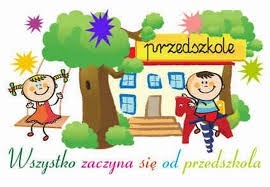 WYPRAWKA 2022/2023   grupa 5 - latkówWychowawczyni: Malwina Szymczyk ołówki miękkie 5sztuk;gumka; temperówka; nożyczki z zaokrąglonymi ostrzami;Kredki ołówkowe bambino x2;Kredki świecowe bambino x2;Cienkie i grube flamastry (przynajmniej po 4 kolory);Blok techniczny biały A4 – 3 sztuki;Blok techniczny kolorowy A4 – 3 sztuki;Blok rysunkowy kolorowy A4 – 3 sztuki;Klej w sztyfcie 6 sztuki średniej wielkości, dobrze klejący;Plastelina – 4 sztuki;Farby plakatowe 3 sztuki; Farby akwarelowe – 1 sztuki;Cienkie i grube pędzle;Fartuszek ochronny;Zeszyt do korespondencji – 30-kartkowy w kratkę; pierwsza strona wypełniona danymi dziecka: imię i nazwisko dziecka, klasa, telefony kontaktowe do rodziców/opiekunów (obowiązkowo), data i miejsce urodzenia, adres zamieszkania;Ryza papieru ksero x2Teczka na gumkę w formacie A4 i A3;Chusteczki nawilżone – 2 op.;Chusteczki higieniczne w pudełku  – 4 paczki;Strój gimnastyczny w worku (biała koszulka, ciemne spodenki/leginsy, skarpetki);Obuwie zmienne i worek,KalimataDuże plastikowe pudełko z pokrywą ( dostępne w Pepco )Książki ,,SUPER SMYKI” są już zamówione (koszt ok. 150 zł )